Titre de l’article de blog principaleTitre de la section 1C'est une bonne idée d'utiliser les mots-clés principaux dans le titre principal, dans le titre de la section et dans le contenu.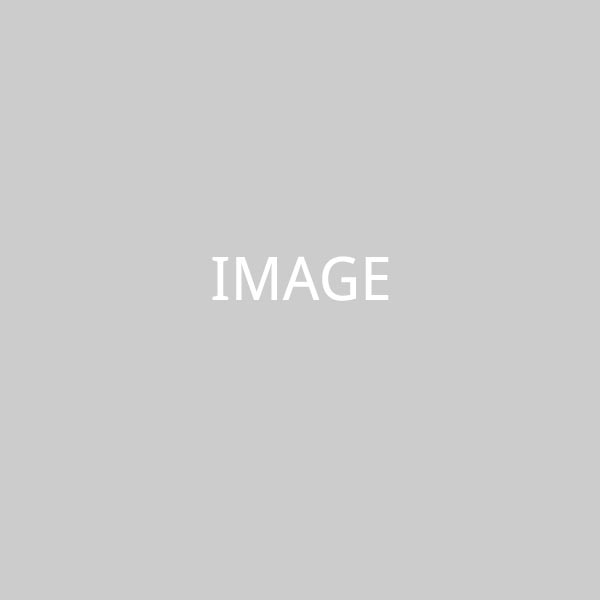 Titre de la section 2C'est une bonne idée d'utiliser les mots-clés principaux dans le titre principal, dans le titre de la section et dans le contenu.Titre de la section 3C'est une bonne idée d'utiliser les mots-clés principaux dans le titre principal, dans le titre de la section et dans le contenu.Titre de la section 4C'est une bonne idée d'utiliser les mots-clés principaux dans le titre principal, dans le titre de la section et dans le contenu.Titre de la section 5C'est une bonne idée d'utiliser les mots-clés principaux dans le titre principal, dans le titre de la section et dans le contenu.Titre de la section 6C'est une bonne idée d'utiliser les mots-clés principaux dans le titre principal, dans le titre de la section et dans le contenu.Titre de la liste 1Option 1Option 2Option 3Option 4Option 5Titre de la liste 2Option 1Option 2Option 3Option 4Option 5Titre de conclusion ou appel à l'actionVous devriez terminer par un paragraphe de conclusion indiquant au lecteur comment il peut agir en fonction de ce qu'il vient de lire.AJOUTER UN BOUTONÀ quelle page du site Web ce bouton doit-il envoyer le lecteur ?Image en vedetteLaquelle des images représente le mieux cet article de blog ?Catégorie d'article de blogQuelle catégorie d'articles de blog représente le mieux cet article de blog ?